LESSON 12: Numbers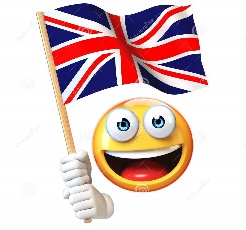 22nd May HELLO KIDS! 		 IT’S TIME FOR ENGLISH!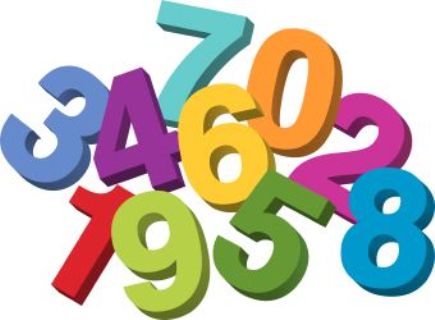 Pag. 72 e 73 esercizio 1: ascolta e ripeti i numeri da 11 a 20, mentre li indichi sul libroExercise 2: scrivi i numeri in lettere.Exercise 3: ascolta e canta la canzoneCompleta il lapbook ritagliando ed incollando la scala dei numeriSul quaderno disegna tre cartelle come nell’esempio che ti invio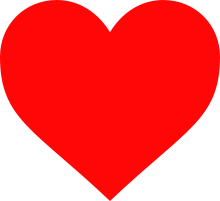 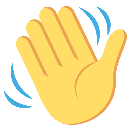 See you soon!	Bye bye! 